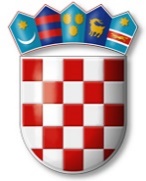 REPUBLKA HRVATSKASISAČKO-MOSLAVAČKA ŽUPANIJAGRAD SISAKPovjerenstvo za zaštitu okolišaKLASA: 351-01/19-01/1URBROJ: 2176/05-07-01/4-19-10Sisak, 17. lipnja 2019. godinePriopćenje za medije – Posjet pogonu za sterilizaciju medicinskog otpada REMONDIS Medison d.o.o.Na temelju službenog poziva, u srijedu 05. lipnja 2019. godine, Povjerenstvo za zaštitu okoliša Grada Siska (dalje: Povjerenstvo) bilo je u posjetu pogonu REMONDIS Medison d.o.o. na lokaciji Nikole Tesle 17 uz stručno vođenje g. Josipa Buhina od strane REMONDIS Medison d.o.o. koji je objasnio postupak sterilizacije opasnog i neopasnog medicinskog otpada. U posjetu je pregledana lokacija, proces sterilizacije vodenom parom opasnog i neopasnog medicinskog otpada, skladište neobrađenog i skladište obrađenog medicinskog otpada. Za vrijeme boravka i rada samog uređaja nisu zamijećeni neugodni mirisi. Pregledana je postojeća dokumentacija i od strane g. Buhina pojašnjena kontrola uspješnosti sterilizacije (koju nadzire Inspekcija zaštite okoliša 2x godišnje) i provedba njihove unutarnje kontrole uspješnosti sterilizacije. Od strane Povjerenstva su dane preporuke koje se prije svega odnose na razmatranje mogućnosti da se učestalije (od zakonskih 2x) provodi nadzor nad uspješnosti sterilizacije sa sojevima bakterija Thermophilus i da se također razmotri eventualna mogućnost  premještanja pogona na drugu lokaciju dalje od stambene zone s obzirom na povremenu pojavu neugodnih mirisa prilikom provedbe sterilizacije.Predstavnici REMONDIS Medison d.o.o. pristali su kroz razgovor na sugestije Povjerenstva na prijedloge dodatnih (nenajavljenih) kontrola koje bi se provele u dogovoru sa Zavodom za javno zdravstvo Sisačko-moslavačke županije ili nekom drugom nezavisnom institucijom.Povjerenstvo za zaštitu okoliša